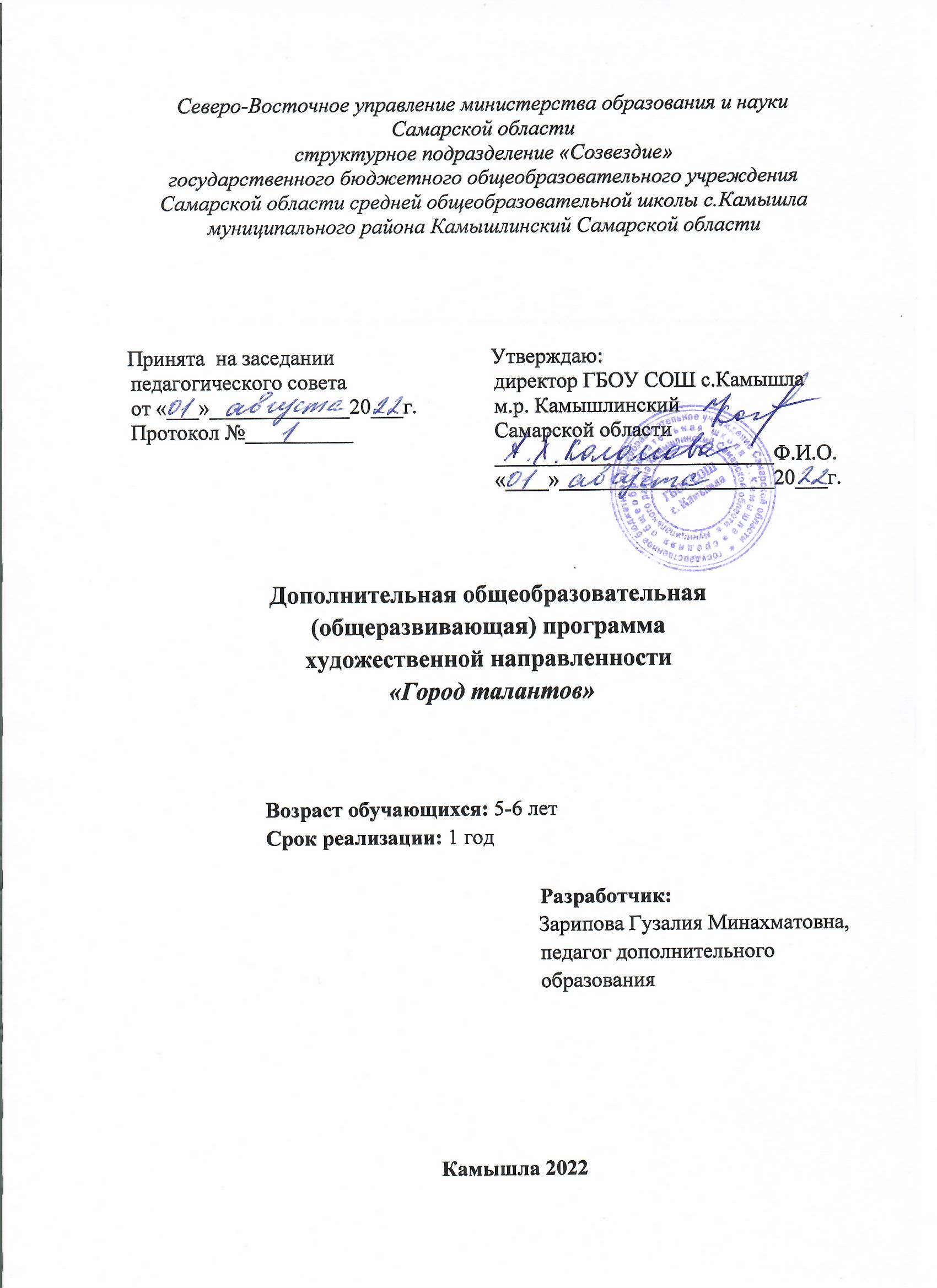 Паспорт программыАннотация к программеДанная программа предназначена для развития художественно-эстетического вкуса обучающихся. Программа направлена на формирование системы знаний обучающихся  о квиллинге,  пластилинографии и декупаже как виде искусства.	Программа соответствует  требованиям нормативно-правовых документов:- Федеральный Закон «Об образовании в Российской Федерации» от 29.12.2012 № 273-ФЗ. - Концепция развития дополнительного образования детей (утверждена распоряжением Правительства РФ от 04.09.2014 № 1726-р). - СанПиН 2.4.4.3172-14 «Санитарно-эпидемиологические требования к устройству, содержанию и организации режима работы образовательных организаций дополнительного образования детей» (утверждено постановлением Главного государственного санитарного врача РФ от 04.07.2014 № 41) - Методические рекомендации по проектированию дополнительных общеразвивающих программ (включая разноуровневые программы) (Приложение к письму Департамента государственной политики в сфере воспитания детей и молодежи Министерства образования и науки РФ от 18.11.2015 № 09-3242). - «Методические рекомендации по разработке дополнительных общеобразовательных программ» (Приложение к письму министерства образования и науки Самарской области 03.09.2015 № МО – 16-09-01/856-ТУ).- Письмо Минобрнауки России от 11.12.2006 г. № 06-1844 «О примерных требованиях к программам дополнительного образования детей».- Приказ Министерства образования и науки Самарской области от 20.08.2019 г. № 262-од «Об утверждении Правил персонифицированного финансирования дополнительного образования детей в Самарской области на основе сертификата персонифицированного финансирования дополнительного образования детей, обучающихся по дополнительным общеобразовательным  программам».- Приказ Министерства образования и науки РФ от 23 августа 2017 г. N 816 "Об утверждении Порядка применения организациями, осуществляющими образовательную деятельность, электронного обучения, дистанционных образовательных технологий при реализации образовательных программ"Актуальность программы состоит в том, что она способствует развитию детской инициативы, активизирует детскую мысль, вдохновляет,  будит положительные эмоции, способствует воспитанию внимательности, усидчивости и т. д. Создает благоприятные условия для интеллектуального и духовного воспитания личности ребенка.Работа обучающихся организовывается на основе личностно-ориентированного подхода с учетом интересов их способностей. Деятельность обучающихся носит практико-ориентированный  характер, организуется на основе оптимального сочетания индивидуальной, групповой и  коллективной работы.В процессе реализации программы предусмотрен контроль процесса и результатов деятельности обучающихся. Оценка результатов дается в форме качественной характеристики работы ребенка. Программа «Город талантов» детского объединения «Фантазия» состоит из трех модулей и рассчитана на 1 год обучения.   Пояснительная запискаЗаниматься творчеством сегодня интересно и модно. Ведь в наше время большим успехом пользуются вещи «ручной работы» – каждое такое изделие хранит тепло человеческих рук. Современная педагогика уделяет огромное внимание всестороннему развитию задатков и способностей детей школьного возраста. Программа «Город талантов» разработана для детей  дошкольного возраста 5-6 лет в соответствии с новыми требованиями ФГОС и реализует художественно-эстетическую направленность. Программа состоит из трех модулей и направлена на овладение детьми основными приемами работы с бумагой, пластилином и салфеточной техникой.Квиллинг - это искусство скручивать длинные и узкие полоски бумаги в спиральки, видоизменять их форму и составлять из полученных деталей объемные или плоскостные композиции.Бумага — первый материал, из которого дети начинают мастерить, творить, создавать неповторимые изделия. Она известна всем с раннего детства. Устойчивый интерес детей к творчеству из бумаги обуславливается ещё и тем, что данный материал даёт большой простор творчеству. Бумажный лист помогает ребёнку ощутить себя художником, дизайнером, конструктором, а самое главное — безгранично творческим человеком. Претерпевая колоссальные изменения с древних времён, бумага в современном обществе представлена большим многообразием. Цветная и белая, бархатная и глянцевая, папирусная и шпагат — она доступна всем слоям общества. С помощью бумаги можно украсить елку, сложить головоломку, смастерить забавную игрушку или коробочку для подарка и многое, многое другое, что интересует ребенка.Пластилинография — это один из новых видов изобразительной деятельности. Понятие «пластилинография» имеет два смысловых корня: «графил» — создавать, рисовать, а первая половина слова «пластилин» подразумевает материал, при помощи которого осуществляется творческий процесс.Декупаж - это вид прикладного творчества, название которого происходит от французского слова decoupage, что в переводе значит – вырезать. Если говорить проще, декупаж – это вид аппликации. Чаще всего для аппликации используют салфетки с рисунком, распечатки, а также специальную рисовую бумагу, тутовую и декупажные карты, и т.дЗанятия данными видами творчества будят положительные эмоции, вдохновляют, активизируют детскую мысль. Поделки, игрушки, сувениры, сделанные обучающимися, являются не только результатом труда, но и результатом творчества.Новизна программы Новизна программы заключается в комплексном соединении трех модулей:  квиллинг, пластилинография  и декупаж, что позволяет создать условия для более успешного развития творческого потенциала каждого ребенка.       На основании приказа Министерства образования и науки Российской Федерации
от 23 августа 2017 г. N 816 реализация программы предусматривает электронное обучение, использование дистанционных образовательных технологий, организуя обучение в виде онлайн-занятия. Такой формат обучения  обеспечивает для обучающихся независимо от их места нахождения и организации, в которой они осваивают образовательную программу, достижение и оценку результатов обучения путем организации образовательной деятельности в электронной информационно-образовательной среде, к которой предоставляется открытый доступ через информационно-телекоммуникационную сеть "Интернет".Актуальность программы.Актуальность программы обусловлена тем, что в настоящее время потребность общества в личности, творчески активной и свободно мыслящей, несомненно, возрастает по мере совершенствования социально-экономических и культурных условий жизни. Ручной труд является средством общего развития ребенка: развития сферы чувств, эстетического вкуса, разума и творческих способностей. Народная педагогика всегда уделяла много внимания подготовке детей к трудовой деятельности. Изготавливая поделки под руководством взрослого, а позже самостоятельно, ребенок приобщается к посильному труду, учится работать с различными материалами и инструментами.Ручной труд является средством общего развития ребенка: развития сферы чувств, эстетического вкуса, разума и творческих способностей. Изготавливая поделки под руководством взрослого, а позже самостоятельно, ребенок приобщается к посильному труду, учится работать с различными материалами и инструментами.    Данная программа способствует развитию интереса к культуре своей Родины, истокам народного творчества, эстетического отношения к окружающему миру. Программа построена «от простого к сложному». Наличие задач повышенного уровня является одной из отличительных особенностей данной программы. А именно: • Побуждать обучающихся вносить свой замысел в работу. • Учить их использовать в работе различный бросовый и другой материал, комбинировать его. Программой предполагается использование информационных компьютерных технологий (ИКТ). Применение их необходимо для разработки презентаций, наглядного и раздаточного материала, различных схем.  Основопологающими методологическими  принципами дополнительной общеобразовательной программы являются наглядность, единство воспитательной и образовательной целей (не только познание, но и воспитание нравственных и эстетических чувств), активность и самостоятельность, прочное усвоение знаний, умений и навыков, доступность, систематичность и последовательность, учет индивидуальных способностей, обучающихся).Важное направление  в содержании программы уделяется духовно-нравственному воспитанию. Также создаются условия для воспитания:- трудолюбия, творческого отношения к учению,труду- ценностного отношения к прекрасному, формирование представлений об эстетических ценностях;- ценностного отношения к природе, окружающей среде.          Учащиеся  могут изготавливать изделия, повторяя образец, внося в него частичные изменения или реализуя собственный замысел могут подбирать другие материалы вместо заданных.Также программа дополнена заданиями информационно-практического характера, связанными с работой на компьютере в ограниченном интернет пространстве.      Различные техники выполнения изделий несут большой развивающий потенциал, помогая раскрыть конструкторские способности и художественно-образное мышление, ведь освоив основные приемы, учащиеся сами смогут конструировать разнообразные изделия по своему выбору.Содержание занятий ориентировано на жизненные потребности детей. Значительное внимание уделяется повышению мотивации, т.к. процесс творчества невозможен без эмоционального фона, без состояния вдохновения, желания творить. В таком состоянии легче усваиваются навыки и приемы, активизируется фантазия и изобретательность.	Цель программы:Создать условия для  гармоничного единства личностоного, познавательного, коммуникативного и социального развития учащихся, воспитать интерес к творческой деятельности.	Задачи программы:- развитие познавательной и продуктивной (конструктивной) деятельности; - формирование целостной картины мира, расширение кругозора обучающихся;- формирование навыков ориентирования в пространстве; - сенсорно-перцептивная подготовка – развитие ориентировочной стороны познавательных процессов, формирование сенсорно-перцептивных действий; - мотивационная подготовка – формирование познавательных интересов, воспитание самоорганизованности и самоконтроля; - коммуникативная подготовка – развитие диалоговых форм общения с другими и с собой (речевого мышления), формирование умений слушать и взаимодействовать с другими; - укрепление психического и физического здоровья. 	Модуль 1 . «Квиллинг»Техника квиллинга заключается в накручивании и моделировании с помощью маленького инструмента (шила, зубочистки…), бумажных полосок шириной в несколько миллиметров. И с помощью метода специальной обработки, который будет вам в дальнейшем представлен, можно создать самые различные композиции. Занятия квиллингом – это не только развитие моторики, воображения, внимания, мышления, эстетики и т. д., но и колоссальные возможности реализовать свои творческие возможности.	Модуль 2 «Пластилинография»Занятия пластилинографией способствуют интеллектуальному развитию детей. Полученные   результаты  и  сам  процесс  работы  раскрывают  творческие способности  ребенка, делают  детский  мир красочнее и духовно  богаче.Занятия пластилинографией способствуют развитию таких психических процессов, как внимание, память, мышление. Пластилинография способствует развитию восприятия, пространственной ориентации, сенсомоторной координации детей, то есть тех значимых функций, которые необходимы для успешного обучения в школе. Дети учатся планировать свою работу и доводить её до конца. В процессе занятий пластилинографией у ребенка развивается умелость и сила рук, движения обеих рук становятся более согласованными, а движения пальцев дифференцируются, у детей развивается пинцетное хватание, т. е. захват мелкого предмета двумя пальцами или щепотью. Таким образом, ребенок подготавливает руку к освоению такого сложного навыка, как письмо.        Модуль 3 . «Декупаж»Декупаж – несложная техника, позволяющая при минимуме усилий получать вещи, как будто расписанные искусными мастерами-художниками. Постигнув азы декупажа, дети смогут оформить практически все. Данный вид творчества отличается безграничной применимостью: элементы интерьера, подарки, личные вещи, бытовые принадлежности, посуда, игрушки – всѐ можно преобразовать с помощью этой техники.                     Занятия построены на основных педагогических принципах:• доступности (от простого, к сложному);• систематичности и последовательности;• дифференцированного подхода к детям;• гибкости и динамичности раздела в программе, обеспечивающего разностороннее, свободное и творческое развитие ;• учет требований гигиены и охраны труда;• учет возможностей, интересов и способностей детей;▪ принцип разнообразия форм обучения;▪ принцип учёта индивидуальных  особенностей.Характеристика образовательного процессаСодержание программы «Город талантов» предусматривает 1 год обучения и ориентировано на детей 5-6 лет. Объем учебной нагрузки 3 часа в неделю , 108 часов в год.Занятия проводятся 2 раза в неделю. Время 1 занятия – 1,5 академических часа, время перерывов от 5 до 10 минут, в зависимости от усталости детей.        Структура занятий выстроена с учетом здоровьесберегающих технологий. Занятия проводятся при постоянной смене деятельности.       При выполнении практических работ через каждые 20 минут работы делается перерыв для выполнения гимнастики для глаз и позвоночника, чтобы предупредить усталость глаз и искривление позвоночника при работе за столом с бумагой или пластилином.        Набор детей  в группу осуществляется независимо от их способностей и умений. В объединение принимаются и девочки и мальчики. Наполняемость группы 15 человек. 	Формы и методы работы:Занятия проводятся в разнообразных формах, с использованием различных методов.- Используется словесный метод: беседа, рассказ, обсуждение, игра.- Практическая работа является основной формой проведения занятия.- Используется наглядный метод – демонстрация иллюстраций, презентаций, образцов изделий и т.п.В проведении занятий используются групповые, индивидуальные и коллективные формы работы.- Групповая (используется на практических занятиях, экскурсиях, в самостоятельной работе детей и т.д.);- Индивидуальная (используется при подготовке и выполнении творческих работ);- Коллективная (используется на общих занятиях).Теоретическая часть даётся в форме бесед с просмотром иллюстративного и наглядного материалов и закрепляется практическим освоением темы.Постоянный поиск новых форм и методов организации учебно-воспитательного процесса позволяет делать работу с детьми более разнообразной, эмоционально и информационно насыщенной.Промежуточным и конечным итогом работы является  занятие - «дарю добро», где дети выполняют индивидуальную, творческую работу.Планируемые образовательные результаты:Личностныеформирование интереса к декоративно-прикладному искусству;формирование образного, пространственного мышления и умения выразить свою мысль с помощью конструирования из бумаги, пластилина;формирование умения анализировать, давать объективную оценку своей работе;формирование культуры быта;формирование художественного вкуса.формирование интеллектуальных способностей, внимания и логического                                         мышления обучающихся;формирование интереса к новым видам прикладного творчества, к новым способам самовыражения;Метапредметныеумение самостоятельно планировать пути достижения целей, в том числе альтернативные, осознанно выбирать наиболее эффективные способы решения познавательных задач;умение довести начатое дело до конца, взаимопомощь, дружеские взаимоотношения, экономичное отношение к используемым материалам;умение соотносить свои действия с планируемыми результатами, осуществлять контроль своей деятельности в процессе достижения результата;умение оценивать правильность выполнения познавательных задач, собственные возможности их решения;умение организовывать сотрудничество и совместную деятельность с педагогом и сверстниками; работать индивидуально и в группе.Образовательные (предметные) 1. В познавательной сфере:владеет трудовыми и технологическими знаниями и умениями по преобразованию и использованию материалов, информации, необходимыми для создания продуктов труда в соответствии с их предполагаемыми функциональными и эстетическими свойствами;владеет навыками использования распространенных ручных инструментов и приборов; владеет основными технологическими понятиями и характеристиками;знает назначение и технологические свойства материалов;знает назначение и устройство применяемых ручных инструментов, приспособлений, машин и оборудования;умеет рационально организовывать рабочее место;знает как осуществлять выбор и подготовить материалы, инструменты, приспособления к работе;знает как осуществлять контроль и самоконтроль результатов практической деятельности;         Средства обучения:       наглядные пособия; компьютер;  интерактивная доска; проектор;       раздаточный материал;   инструкционные карты.       Также формой фиксации и оценки достижений обучающихся является портфолио.       Структура курсаДанная программа является комплексной. В нее включены следующие разделы: Учебно-тематический план программы «Город талантов»Содержание учебного плана. Модуль 1. Квиллинг  Раздел 1. Вводное занятие.Вводный блок.Знакомство с детьми. Знакомство с различными материалами, используемыми в работе объединения. Правилами техники безопасности.  Раздел 2. История квиллингаМатериал — бумага. Как родилась бумага. Сколько у бумаги родственников. Волшебные свойства бумаги. История возникновения технологии бумагокручения - квиллинга.Раздел 3. Конструирование. Вырезание полосок для квиллинга. Основные правила работы. Разметка. Основные формы “капля”, “треугольник”, “долька”, “квадрат”, “прямоугольник”. Конструирование из основных форм квиллинга. Техника изготовления. Примеры различного применения форм.  Основные формы. “Тугая спираль”. Конструирование из основных форм квиллинга. Основные формы. “Спирали в виде стружки”. Конструирование из основных форм квиллинга. Коллективная работа. Композиция из основных форм. Панно «Веселый клоун»Составление композиции из форм. Познакомить с основным понятием “композиция”. Способы и правила её составления. Задания дает детям сам педагог, по выполнению заданий составляется коллективная работа. Коллективное составление композиции по выбранной тематике. Использование техники квиллинга. Раздел 4.Поделки в технике квиллинг Изготовление простых, несложных цветов. Знакомство с простейшими приемами изготовления цветов.Приемы изготовления более сложных модулей. Подбор цветовой гаммы. Изготовление сувенира –игрушки. Изготовление елочной игрушки «Снежинка». Раздел 5. Подготовка и оформление итоговой выставки Модуль 2 . Пластилинография  Раздел 1. Вводное занятие.Вводный блок. Знакомство с новой техникой – пластилинография.  Материалы инструменты, используемые в работе объединения. Правила техники безопасности. Раздел 2 . ПластилинографияИстория и возникновение пластилина и его свойства. Моделирование, приемы скатывания, размазывание, контуры. Учить создавать простейшие формы и видоизменять их – преобразовывать в иные формы, создавая при этом выразительные образы. Учить создавать оригинальные образы из 2-3 деталей, предавая пропорции и взаимное размещение деталей.Раздел 3. Поделки в технике пластилинографии. Создание картин разной степени рельефности. Различают формы с выступающим и углубленным изображением:Горельеф (изображение сильно выступает над поверхностью).Барельеф (детали слегка выступают над основой).Контррельеф (изображение, углубленное в поверхность основы: рисунок процарапывают или продавливают на плоскости стекой, палочкой).Плоские  и рельефные картины из  пластилина.Первым этапом будет плоскостная лепка на  картонной основе. Ребенок может орудовать пальцем, учась рассчитывать силу нажатий и мазков, или пользоваться подручными инструментами. Картины это узнаваемые сюжеты из любимых сказок или мультфильмов. При создании рельефной картины  нужно отдельно вылепить детали произведения (дерево, фрукты, животных), а затем закрепить их на поверхности. Детали могут иметь любую форму и размер. Для их изготовления применяются разнообразные приемы: раскатывание, сплющивание, растирание, заглаживание, оттягивание детали от общей формы.  Картину можно дополнить  различными природными материалами. Картина на стекле требует особой осторожности. Техника анологичная.Раздел 4. Итоговая выставка работМодуль 3. ДекупажРаздел 1. Вводный.  Вводное занятие, знакомство с  техникой декупаж, различными материалами, используемыми в работе. Виды салфеток. Техника безопасности. Раздел 2.  Техники декупажа.Подготовка необходимых материалов». Материалы необходимые для декупажа. Способы переноса рисунка на различную поверхность, закрепление рисунка. «Подготовка поверхности для декупажа». Очистка поверхности: «Окрашивание  фоновым цветом, перенос рисунка на поверхность». Окрашивание фона. Перенос рисунка. «Защитное покрытие лаком, закрепление, дополнительный декор». Работа акриловым лаком.Раздел 3. Итоговая выставка работ .  Техническое оснащение занятий.Для занятий квиллингом необходимо:-  двусторонняя цветная бумага,- картон белый и цветной,- клей (наилучшим является клей ПВА).Инструменты: ножницы, карандаши простые, линейка, кисточки для клея, салфетки, клеенка.Материалы для создания пластилиновой картины:- картон с контурным рисунком;- набор пластилина;- салфетка для рук;- стеки;- бросовый и природный материалы.Для занятий в технике декупаж необходимо:- клей (наилучшим является клей ПВА).-салфетки с орнаментом-кисточки синтетические    -лак акриловый   - салфетки влажные    -губка    -краски акриловые-СД-диски-камни-голыши-разделочные доски-ножницы-фен	Список литературы для учителя:Квиллинг1. Горяева Н.А., Островская О.В.    «Декоративно-прикладное искусство в жизни  человека»,     Москва «Просвещение» 2000г.2.  Букина С. Букин М. Квиллинг. Шаг вперед. – «Феникс», Ростов-на-Дону: 20113. Букина С. Букин М. Квиллинг: волшебство бумажных завитков. –«Феникс», Ростов-на-Дону: 2011 4.  «Декоративно-прикладное искусство в жизни  человека»,     Москва «Просвещение» 2000г.5. Зайцева А.А. Искусство квилинга: магия бумажных лент.- М.:Эксмо,2009.6 . Шпикалова Т.Я. Ершова Л.В. Величкина Г.А.     «Изобразительное искусство» Москва «Просвещение» 2003г.7. Черныш И.В. «Поделки из природных материалов»,    Москва «АСТ – ПРЕСС» 1999г.8. Д.Чиотти. “Оригинальные поделки из бумаги”9. Джейн Дженкинс. “Поделки и сувениры из бумажных ленточек”.10. Хелен Уолтер. “Узоры из бумажных лент”.11. Уолтер Хелен «Узоры из бумажных лент»    Издательство «Ниола-Пресс» 2006г.Пластилинография1.Лыкова И.А. Программа художественного воспитания, обучения и развития детей 2-7 лет «Цветные ладошки». – М.: «КАРАПУЗ-ДИДАКТИКА», 20072. Лыкова И.А. Изобразительная деятельность в детском саду. Ранний возраст. Планирование, конспекты, методические рекомендации.- М.: КАРАПУЗ-ДИДАКТИКА, 20093. Лыкова И.А. Изобразительная деятельность в детском саду. Младшая группа. Планирование, конспекты, методические рекомендации.- М.: КАРАПУЗ-ДИДАКТИКА, 2009 г.4. Лыкова И.А. Изобразительная деятельность в детском саду. Средняя группа. Планирование, конспекты, методические рекомендации.- М.: КАРАПУЗ-ДИДАКТИКА, 20095. Лыкова И.А. Изобразительная деятельность в детском саду. Старшая группа. Планирование, конспекты, методические рекомендации.- М.: КАРАПУЗ-ДИДАКТИКА, 20096. Лыкова И.А. Изобразительная деятельность в детском саду. Подготовительная группа. Планирование, конспекты, методические рекомендации.- М.: КАРАПУЗ-ДИДАКТИКА, 20097. Горичева В.С., Нагибина М.И. Сказку сделаем из глины, теста, снега, пластилина. Популярное пособие для родителей и педагогов/ Художники М. В. Душин, В.Н.Куров. – Ярославль: «Академия развития», «Академия и К°», 1998.8. Давыдова Г.Н. Пластилинография — 2. – М.: «Издательство Скрипторий 2003», 20069. Давыдова Г.Н. Нетрадиционные техники рисования в детском саду. Часть 1. – М.: «Издательство Скрипторий 2003», 2008.ДекупажЗайцева А.А. Энциклопедия декупажа- М.:Эксмо,2010.-192с.Кристанини Дж. Пер. с итал.- М.: Издательство «Ниола-Пресс», 2009.- 128.сМамутова Х.И. Декупаж из салфеток - М.: Эксмо, 2010.- 72 с.: ил.Черутти П.Н. Декупаж: декоративная отделка предметов интерьера, посуды, аксессуаров- М.: Издательство «Ниола-Пресс»2009.-160с.Юсель С. Декупаж: Самая полная энциклопедия. – М.: АСТ-ПРЕСС КНИГА, 2010. – 128 с.История декупажа. http://prodecoupage.com/ http://ru.wikipedia.org/wiki/Википедия. Свободная энциклопедия «Коллаж и декупаж — новые возможности искусства» с http://ru.wikipedia.orgВикипедия. Свободная энциклопедия. «Декопатч» с http://ru.wikipedia.org. Приложение 1«Календарно-тематический план»Приложение 2 Работа с родителями – непосредственно  индивидуально изучается запрос  семьи  на воспитательные  и  образовательные услуги, учитываются их  пожелания;- проводятся  консультации, беседы,  анкетирование родителей;-организовываются  выставки  детских  работ.В рамках реализации программы дополнительного образования «Умелые ручки» определена система работы с родителями (законными представителями) воспитанников.Разнообразие форм и методов работы помогает найти точки соприкосновения с разными категориями родителей. Взаимодействие с родителями направленно на обмен опытом, повышение педагогической компетентности родителей, формирование у них педагогических умений и др. Рекомендации по организации работы в технике  квиллинг и пластилинография- во избежание деформации картины в качестве основы следует использовать плотный картон;- предотвратить появление на основе жирных пятен поможет нанесенная на нее клейкая пленка;- устранить ошибку, допущенную в процессе изображения объекта, можно, если нанести его контур под пленкой или специальным маркером;- покрытие картинки бесцветным лаком продлит их "жизнь".При создании пластилиновых картин следует придерживаться следующей методики.В работе лучше всего использовать яркий, в меру мягкий материал, способный принимать заданную форму. Это позволит еще не окрепшим ручкам дошкольника создавать свои первые рисунки.Чтобы дети лучше усвоили и закрепили навыки, обучение следует проводить поэтапно: сначала важно научить надавливать на пластилин, затем размазывать его от центра к краям контура и в дальнейшем сочетать оба приема. Обучать пластилинографии нужно в порядке повышения уровня сложности: начинать лучше с простых картинок в младшем возрасте и постепенно переходить к созданию более сложных.При лепке картин следует учитывать особенности работы с пластилином. Так, для получения нужного оттенка можно соединять пластилин различных цветов и сортов. Смешивать одновременно более двух цветов не рекомендуется.Для получения разнообразных оттенков дети осваивают прием вливания одного цвета в другой. Можно воспользоваться двумя способами. Первый – смешивать пластилин прямо на основе, накладывая мазки попеременно. Второй – взять несколько кусочков разноцветного пластилина, размять, перемешать в одном шарике и рисовать.Разнообразие способов нанесения пластилиновых мазков, их фактуры, цветового колорита способствует развитию фантазии дошкольников. В зависимости от замысла фактура мазков может напоминать шелк, стекло или керамику, выглядеть шероховатой или рельефной. Для того чтобы придать поверхности блеск, перед заглаживанием пластилина пальцы слегка смачивают в воде, но так, чтобы картонная основа не размокла. Чтобы поверхность картины выглядела шероховатой, используются различные способы нанесения изображения рельефных точек, штрихов, полосок, извилин или фигурных линий. Работать можно не только пальцами рук, но и стеками – специальными вспомогательными инструментами. Для изображения тонких пластилиновых нитей можно использовать пластмассовые шприцы без игл.Пластилиновая картина может состоять из шарообразных, сферических или цилиндрических кусочков либо мазков, и при визуальном восприятии выглядит как мозаика.В процессе обучения детей пластилинографии важно подкреплять их уверенность в собственных силах и поощрять даже за небольшие успехи в освоении новой техники. Творчество должно доставлять дошкольникам радость общения, познания, труда, игры, отдыха. Опыт совместной работы помогает установить взаимоотношения со сверстниками, формирует чувство ответственности друг перед другом. 
                               Золотые правила декупажа: 
- не проводить кистью более двух раз по одному и тому и тому же месту 
- мокнув кисточку в клей, хорошенько ее отжать. Излишки клея делают из салфетки "кашку" 
- не приклеивать салфетки на темный фонотень важно до начала работы обезжирить стекло спиртом жидкостью для мытья стекол. Это нужно для того, чтобы лучше держались клей и краски.-изделие из пластмассы надо немного зашершаветь, чтоб оно не такое гладкое было, а то с него все облезет потом. B идеале - зашкурить полностью, поцарапать как бы, а потом покрыть базовым гипсовым или акриловым покрытием. А потом опять пройтись шкуркой, уже помельче, чтоб опять стало гладеньким. Тогда все будет отлично держаться.
    Не пытайся приклеить всю салфетку целиком, действительно очень трудно без складок её приклеить .С опытом мы научимся.
Я если краски мешаю, то обязательно после покраски изделия оставляю запас.       Если белые края салфетки не стают прозрачные, то после высыхания я подкрашиваю то, что мне "уж сильно выпирает белым цветом" этой краской (беру кисточку единичку - самую тонкую).
- края салфетки не светятся только тогда, когда ты мотив точно по контуру обрежешь. Но это редко кому удаётся. Если я буду точно по контуру вырезать - с ума сойти можно. Но именно в этих краешках и таится та изюминка, которая отличает декупаж от всего другого.
   Равномерного фонового покрытия можно добиться очень просто. Вместо кисточки купить или смастерить поролоновый тампончик. Для фона взять губку с самыми маленькими дырочками. В идеале - макияжные спонжики (если не жалко пожертвовать ), но подходят и посудные губки. А моются губки всегда с мылом, иначе они становятся одноразовыми
-одного слоя лака для окончательного покрытия мало. В идеале - три и больше.     Покрывать нужно всю поверхность равномерно. Глянцевого лака (который придает блеск) хватает меньше слоев, чем матового.Приложение 3Общие правила техники безопасности.1. Работу начинай только с разрешения учителя. Когда учитель обращается к тебе, приостанови работу. Не отвлекайся во время работы.2. Не пользуйся инструментами, правила обращения, с которыми не изучены.3. Употребляй инструменты только по назначению.4. Не работай неисправными и тупыми инструментами.5. При работе держи инструмент так, как показал учитель.6. Инструменты и оборудование храни в предназначенном для этого месте.7. Содержи в чистоте и порядке рабочее место.8. Раскладывай инструменты и оборудование в указанном учителем порядке.9. Не разговаривай во время работы.10.Выполняй работу внимательно, не отвлекайся посторонними делами.Правила обращения с ножницами.1. Пользуйся ножницами с закругленными концами. Храни ножницы в указанном месте в определенном положении.2. При работе внимательно следи за направлением реза.3. Не работай тупыми ножницами и с ослабленным шарнирным креплением.4. Не держи ножницы лезвиями вверх.5. Не оставляй ножницы в открытом виде.6. Не режь ножницами на ходу.7. Не подходи к товарищу во время резания.8. Передавай товарищу закрытые ножницы кольцами вперед.9. Во время резания удерживай материал левой рукой так, чтобы пальцы были в стороне от лезвий ножниц.Правила обращения с клеем.1. При работе с клеем нужно пользоваться специальной кисточкой.2. Наносить клей на изделия аккуратно.3. Иметь салфетку для вытирания лишнего клея.4. При попадания клея в глаза и рот промыть чистой водой.5. Не пачкать клеем парты, стулья, одежду.Правила обращения с бумагой.1. Обводить шаблоны с обратной стороны цветной бумаги, экономно расходуя место.2. Осторожно!!! О края бумаги можно обрезаться!3. После работы остатки ненужной бумаги выбрасывать в мусорную корзину.Полное название программыДополнительная общеобразовательная программ «Город талантов»Направленность программыхудожественнаяВид программы адаптированнаяУчреждение, реализующее программуСтруктурное подразделение «Созвездие» государственного бюджетного общеобразовательного учреждения Самарской области средней общеобразовательной школы с.Камышла м.р. Камышлинский Самарской областиРазработчикЗарипова Гузалия МинахматовнаВозраст учащихсяДети в возрасте 5-6 летНаличие особых категорий учащихся-Сроки реализации (обучения)1  годС какого года реализуется программа, когда были утверждены новые редакции программыс 2019Использование технологий дистанционного и электронного обученияДа/нет Наличие внешних рецензий (для авторской программы)Да/нет№Название разделаКоличество часовКоличество часовКоличество часов№Название разделатеорияпрактикавсего1Модуль1. КвиллингРаздел 1. Вводный. 1.1 Вводное занятие, знакомство с различными материалами, используемыми в работе объединения. Техника безопасности. 1,5-1,5Раздел 2. История квиллинга 2.1 Материал — бумага 1,5-1,52.2Как родилась бумага. Сколько у бумаги родственников.1,5-1,52.3Волшебные свойства бумаги. История возникновения технологии бумагокручения - квиллинга.0,511,5 Раздел 3. Конструирование 3.1 Вырезание полосок для квиллинга. Основные правила работы.-1,51,53.2Основные формы “капля”, “треугольник”, “долька”, “квадрат”, “прямоугольник”. Конструирование из основных форм квиллинга.-333.3Основные формы. “Тугая спираль”. Конструирование из основных форм квиллинга.-333.4. Основные формы. “Спирали в виде стружки”. Конструирование из основных форм квиллинга. -333.5Коллективная работа. Композиция из основных форм. Панно «Веселый клоун»-66Раздел 4. Поделки в технике квиллинг4.1 Цветочная композиция. Магнитик «Ромашка».  -994.2Игрушка-сувенир в технике квиллинг-10.510.54.3Елочное украшение «Снежинка».-7,57,5Раздел 5. Итоговая выставка работ-1,51,52МОДУЛЬ 2 . ПластилинографияРаздел 1. Вводный. 1.1Вводное занятие, знакомство с различными материалами, используемыми в технике пластилинография. Техника безопасности. 1,5-1,51.2История и возникновение пластилина и его свойства 1,5-1,51.3Применение пластилина в мультипликации. Просмотр мультфильма1,5-1,51.4Лепка мультипликационного героя-33Раздел 2 . Пластилинография1.1Моделирование, приемы скатывания, размазывание, контуры-33Раздел 3.Поделки в технике пластилинография3.1Плоские  и рельефные картины  из пластилина1,510,5123.2Картина на стекле. ТБ при работе со стеклом.1,57,59Раздел 4. Итоговая выставка работМОДУЛЬ 3. ДекупажРаздел 1. Вводный. 1.1Вводное занятие, знакомство с  техникой декупаж, различными материалами, используемыми в работе Техника безопасности. 1,5-1,5Раздел 2.  Техники декупажа. 2.1Декупаж на СД-Диске-7,57,52.2Декупаж на камне-7,57,52.3Декупаж  на разделочной доске-7,57,5Раздел3.  Итоговая выставка работ-1,51,5                                     Итого:1494108№МесяцДатаВремя проведе-ния Форма занятияК-во ч.ТемаМесто проведе-нияФорма контроля1сентябрьбеседа1,5Вводное занятие, знакомство с различными материалами, используемыми в работе объединения. Техника безопасности. каб.№ 151опрос 2сентябрьбеседа1,5Из истории  квиллинга как родилась бумага-опрос3сентябрьпрактическая работа1,5Волшебные свойства бумаги. Инструменты для работы. Пробные модули-коллективная рефлексия 4сентябрьпрактическая работа1,5Разлиновка бумаги при помощи линейки и карандаша-коллективная рефлексия 5сентябрьпрактическая работа1,5Вырезание полосок для квиллинга. Основные правила работы-коллективная рефлексия 6сентябрьпрактическая работа1,5Основные формы «капля» «треугольник» “долька”-коллективная рефлексия 7сентябрьпрактическая работа1,5Основные формы «глаз» «квадрат» «прямоугольник» конструирование основных форм-коллективная рефлексия 8сентябрьпрактическая работа1,5Основные формы. “Тугая спираль”. -коллективная рефлексия 9сентябрьпрактическая работа1,5Конструирование из основных форм квиллинга.-коллективная рефлексия 10октябрьпрактическая работа1,5Коллективная работа. Панно «Веселый клоун»  раскраска лица-коллективная выставка11октябрьлекция, беседа1,5Коллективная работа. Панно «Веселый клоун» изготовление модулей -коллективная рефлексия 12октябрьпрактическая работа1,5Коллективная работа. Панно «Веселый клоун» изготовление модулей-коллективная рефлексия 13октябрьпрактическая работа1,5Коллективная работа. Панно «Веселый клоун» приклеивание модулей-коллективная рефлексия 14октябрьпрактическая работа1,5Поделки . Цветочная композиция. Магнитик ромашка .  Разлиновка и нарезка белой, желтой и зеленой бумаги.-коллективная рефлексия 15октябрьпрактическая работа1,5Поделки. Цветочная композиция. Магнитик «Ромашка».  Изготовление модулей-коллективная рефлексия 16октябрьпрактическая работа1,5Поделки. Цветочная композиция. Магнитик«Ромашка»Изготовление модулей-коллективная рефлексия 17октябрьпрактическая работа1,5Поделки. Цветочная композиция. Магнитик«Ромашка»Изготовление модулей-коллективная рефлексия 18ноябрьпрактическая работа1,5Поделки. Цветочная композиция. Магнитик «Ромашка».  Изготовление модулей-коллективная рефлексия 19ноябрьпрактическая работа1,5Поделки. Цветочная композиция. Магнитик «Ромашка».  Подготовка основания и сборка-коллективная рефлексия 20ноябрьБеседа, практическая работа1,5Игрушка-сувенир в технике квиллинг. Выбор будущего изделия-коллективная рефлексия 21ноябрьпрактическая работа1,5Игрушка-сувенир в технике квиллинг. «Лисичка»-коллективная рефлексия 22ноябрьпрактическая работа1,5Игрушка-сувенир в технике квиллинг. «Лисичка»-коллективная рефлексия 23ноябрьпрактическая работа1,5Игрушка-сувенир в технике квиллинг. «Лисичка»-коллективная рефлексия 24ноябрьпрактическая работа1,5Игрушка-сувенир в технике квиллинг. «Лисичка»-коллективная выставка25декабрьлекция, беседа1,5Игрушка-сувенир в технике квиллинг. «Лисичка»-коллективная рефлексия 26декабрьпрактическая работа1,5Игрушка-сувенир в технике квиллинг. «Лисичка»-коллективная рефлексия 27декабрьпрактическая работа1,5Елочное украшение «Снежинка». Нарезка бумаги белого и голубого цвета-коллективная рефлексия 28декабрьпрактическая работа1,5Елочное украшение «Снежинка». Изготовление модулей-коллективная рефлексия 29декабрьпрактическая работа1,5Елочное украшение «Снежинка». Изготовление модулей-коллективная рефлексия 30декабрьпрактическая работа1,5Елочное украшение «Снежинка». Изготовление модулей и склеивание-коллективная рефлексия 31декабрьпрактическая работа1,5Елочное украшение «Снежинка». Завершение работы.-коллективная рефлексия 32Декабрьпрактическая работа1,5Оформление выставки по итогам первого модуля-коллективная выставка33январь             беседа1,5Вводное занятие, знакомство с различными материалами, используемыми в пластилинографии. Техника безопасности. -коллективная рефлексия 34январь             беседа1,5Знакомство с новой  техникой. История возникновения пластилина и его свойства-коллективная рефлексия 35январьНаглядная демонстрация1,5Применение пластилина в мультипликации. Просмотр мультфильма-коллективная рефлексия 36январьпрактическая работа1,5Лепка мультипликационного героя-коллективная рефлексия 37январьпрактическая работа1,5Лепка мультипликационного героя-коллективная рефлексия 38январьпрактическая работа1,5Пластилинография. Моделирование, приемы скатывания, размазывание, контуры-коллективная рефлексия 39февральпрактическая работа1,5Пластилинография. Моделирование, приемы скатывания, размазывание, контуры-коллективная рефлексия 40февральпрактическая работа1,5Пластилинография. Моделирование, приемы скатывания, размазывание, контуры-коллективная рефлексия 41февральпрактическая работа1,5Пластилинография. Моделирование, приемы скатывания, размазывание, контуры-коллективная рефлексия 42февральбеседа практическая работа1,5 Поделки в технике пластилинографияПлоские картины  из пластилина-коллективная рефлексия 43февральпрактическая работа1,5Плоские картины  из пластилина-коллективная рефлексия 44февральпрактическая работа1,5Плоские картины  из пластилина-коллективная рефлексия 45февральпрактическая работа1,5Плоские картины  из пластилина-коллективная выставка46февральлекция, беседа1,5Плоские картины  из пластилина-коллективная рефлексия 47мартпрактическая работа1,5Плоские картины  из пластилина-коллективная рефлексия 48мартпрактическая работа1,5Плоские картины  из пластилина-коллективная рефлексия 49мартпрактическая работа1,5Плоские картины  из пластилина-коллективная рефлексия 50мартБеседа, практическая работа1,5Плоские картины  из пластилина-коллективная рефлексия 51мартпрактическая работа1,5Рельефные картины из пластилина-коллективная выставка52мартпрактическая работа1,5Рельефные картины из пластилина-коллективная рефлексия 53мартпрактическая работа1,5Рельефные картины из пластилина--коллективная рефлексия54мартпрактическая работа1,5Рельефные картины из пластилина-коллективная рефлексия55мартпрактическая работа1,5Рельефные картины из пластилина-коллективная рефлексия56мартЛекция, беседа1,5Вводное занятие, знакомство с  техникой декупаж, различными материалами, используемыми в работе Техника безопасности. -коллективная рефлексия57апрельпрактическая работа1,5Декупаж на СД-диске-коллективная рефлексия58апрельпрактическая работа1,5Декупаж на СД-диске-коллективная рефлексия59апрельпрактическая работа1,5Декупаж на СД-диске-коллективная рефлексия60апрельпрактическая работа1,5Декупаж на СД-диске-коллективная рефлексия61апрельпрактическая работа1,5Декупаж на СД-диске-коллективная рефлексия62апрельпрактическая работа1,5Декупаж на камне-коллективная рефлексия63апрельпрактическая работа1,5Декупаж на камне-коллективная рефлексия64апрельпрактическая работа1,5Декупаж на камне-коллективная рефлексия65майпрактическая работа1,5Декупаж на камне-коллективная рефлексия66майпрактическая работа1,5Декупаж на камне-коллективная рефлексия67майпрактическая работа1,5Декупаж на разделочной доске-коллективная рефлексия68майпрактическая работа1,5Декупаж на разделочной доске-коллективная рефлексия69майпрактическая работа1,5Декупаж на разделочной доске-коллективная рефлексия70майпрактическая работа1,5Декупаж на разделочной доске-коллективная рефлексия71майпрактическая работа1,5Декупаж на разделочной доске-коллективная рефлексия72майпрактическая работа1,5Итоговая выставка работ-коллективная рефлексия